РазделРазделРаздел 2: Любовь и честь Раздел 2: Любовь и честь Раздел 2: Любовь и честь ФИО педагогаФИО педагогаДатаДатаКласс 82чКласс 82чКоличество присутствующих:Количество присутствующих:Количество отсутствующих:Тема урока   УРОК № 25Тема урока   УРОК № 25Тема урока: Вводный урок по теме «Тема любви в русской и мировой литературе» Тема урока: Вводный урок по теме «Тема любви в русской и мировой литературе» Тема урока: Вводный урок по теме «Тема любви в русской и мировой литературе» Цели обучения в соответствии с учебной программойЦели обучения в соответствии с учебной программой1.Цель урока: на этом уроке ты познакомишься с раскрытием темы любви и чести в литературе, а также будешь продолжать развивать навыки аналитического мышления, умения высказывать собственную точку зрения.1.Цель урока: на этом уроке ты познакомишься с раскрытием темы любви и чести в литературе, а также будешь продолжать развивать навыки аналитического мышления, умения высказывать собственную точку зрения.1.Цель урока: на этом уроке ты познакомишься с раскрытием темы любви и чести в литературе, а также будешь продолжать развивать навыки аналитического мышления, умения высказывать собственную точку зрения.Ход урокаХод урокаХод урокаХод урокаХод урокаЭтап урока/времяДействия педагогаДействия учениковОцениваниересурсы1,Организационный момент.1. Организационный момент.Сообщение темы урока.Приветствие учащихся Разминкаhttp://easyen.ru/load/nachalnykh/fizminutki_na_urokakh/319 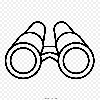 2,Актуализация знаний.Тезисный конспект урока.Работа над статьей «Тема любви в русской и мировой литературе».Внимательно прочитай статью.ФОвзаимооценка«Я не могу любовь определить,Но это страсть сильнейшая! – любитьНеобходимость мне; и я любилВсем напряжением душевных сил».М.Ю. ЛермонтовСередина урокаОтветь на вопросы:Как ты понимаешь значение слова «любовь»? Честь? Что общего у данных понятий и чем они отличаются? В чем ценность любви? Какой должна быть любовь? Что значит бескорыстная любовь?Что значит «бесчестный человек»? какие моральные качества у него отсутствуют? 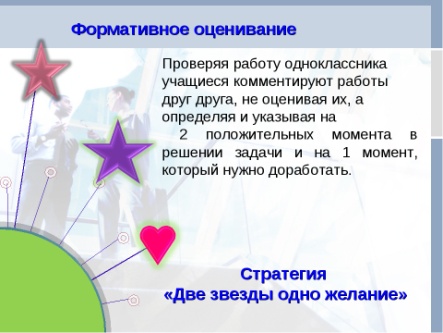 https://www.youtube.com/channel/UCXC-idU18buI-_kCBLU16-g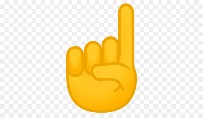 Найди в толковом словаре значения слов «любовь» и «честь», запиши эти значения в тетрадь.Словарная работа:ФосамооценкаСловарная работа: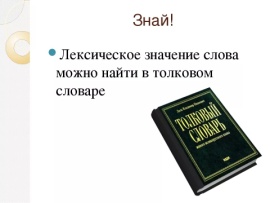 Составь кластер с ключевымисловами «Любовь», «Честь».Составь кластерФовзаимопроверка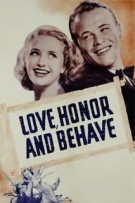 Конец урокаЗадание для обратной связи.Индивидуальное задание. Прочитай истории о любви Орфея и Эвредики, Тристана и Изольды, Лейли и Меджнуна, Козы-Корпеша и Баян-Сулу, Кыз-Жибек и Тулегена.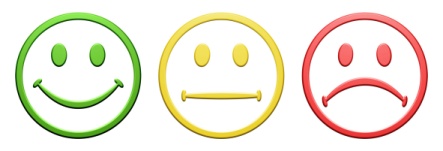 Домашнее задание. Прочитай в учебнике статью «Ромео и Джульетта. История создания произведения».Конец урокаРефлексия.Закончи предложение.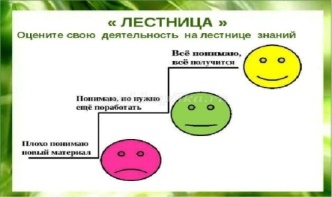 Конец урока